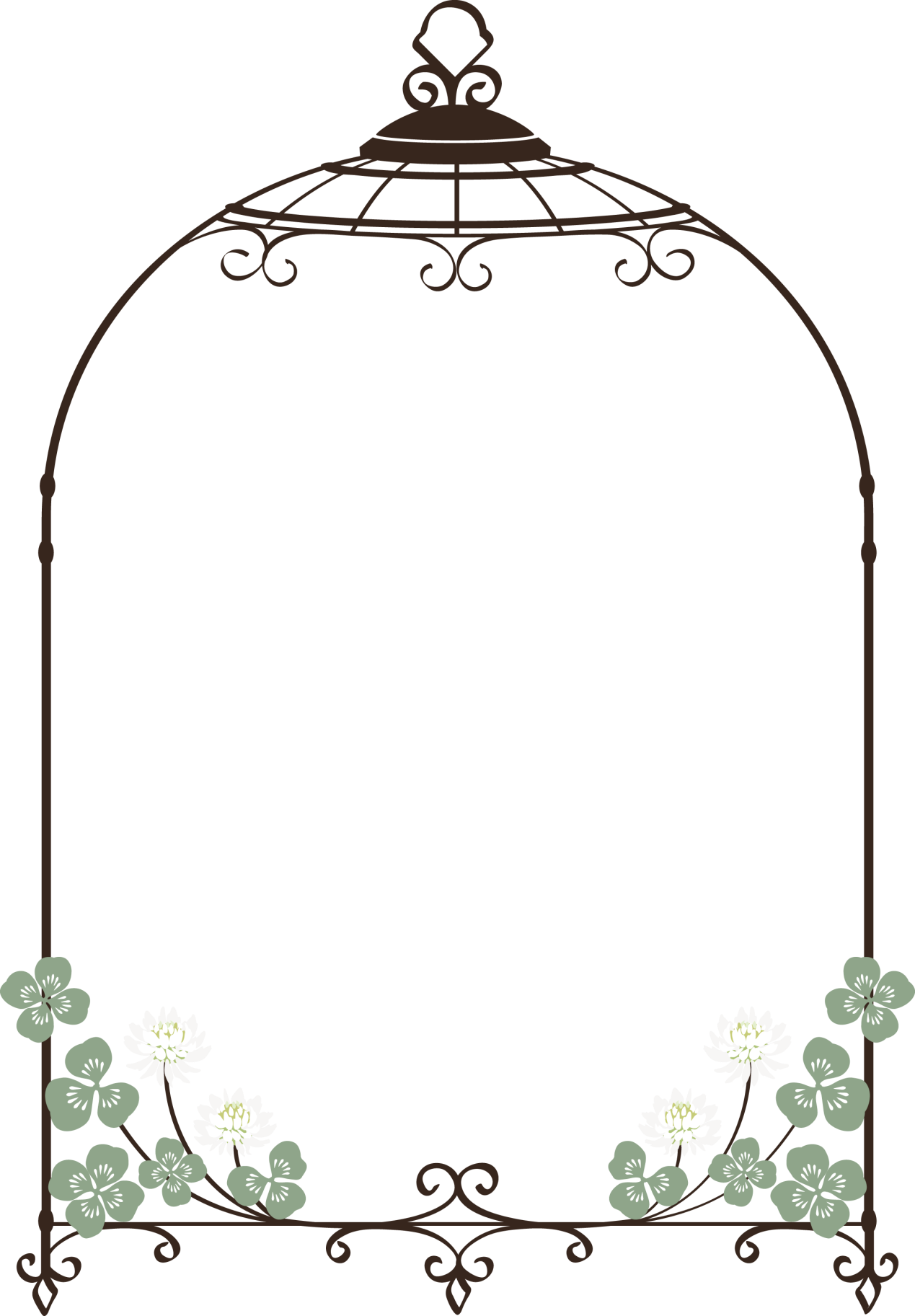 【公告】事求人 
 【誠徵圖書館長期工讀生】  工作地點：新竹縣政府文化局圖書館  
工作時間：假日上午八時至下午五時，平日不定時輪值上午八時至晚上九時(早班或晚班，單日工時不超過八小時)。
工作薪資：每小時140元，享勞、健保。
工作內容：研習班各項業務協助、基本文書處理工作、圖書館櫃台借還書、圖書上架及整理、讀者服務及其他圖書館各項相關作業須具備電腦基本操作及中文輸入之能力，認真負責，吃苦耐勞，不遲到早退。
 意者請於107年09月24日前將履歷寄達【30295新竹縣竹北市縣政九路146號／新竹縣政府文化局圖書館小姐收】，或e-mail至pogi0101@hchcc.gov.tw。，有任何問題歡迎洽詢03-5510201#502。